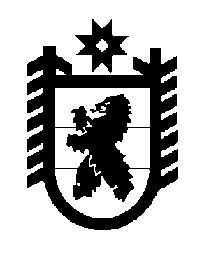 Российская Федерация Республика Карелия    ПРАВИТЕЛЬСТВО РЕСПУБЛИКИ КАРЕЛИЯПОСТАНОВЛЕНИЕот  18 февраля 2013 года № 50-Пг. Петрозаводск О внесении изменений в постановление ПравительстваРеспублики Карелия от 28 июня 2011 года № 152-ППравительство Республики Карелия п о с т а н о в л я е т:1. Установить, что мероприятия Региональной адресной программы по переселению граждан из аварийного жилищного фонда на                         2011-2012 годы, утвержденной постановлением Правительства Республики Карелия от 28 июня 2011 года № 152-П (далее – Программа), в редакции настоящего постановления (Собрание законодательства Республики Карелия, 2011, № 6, ст. 892; 2012, № 5, ст. 904) реализуются до конца                  II квартала 2013 года.2. Внести прилагаемые изменения в Программу.Глава Республики  Карелия                                                             А.П. ХудилайненПриложение к постановлениюПравительства Республики Карелияот  18 февраля 2013 года № 50-П                Изменения, которые вносятся в Региональную адресную программу по переселению граждан из аварийного жилищного фонда на 2011-2012 годы1. Позицию «Срок реализации Программы» паспорта Региональной адресной программы по переселению граждан из аварийного жилищного фонда на 2011-2012 годы (далее – Программа) изложить в следующей редакции:2. В графе 5 «Срок исполнения» позиции 4 раздела IV слова                      «2012 год» заменить словами «2012 год – II квартал 2013 года».3. В абзаце четырнадцатом раздела VI слова «IV квартала 2012 года» заменить словами «II квартала 2013 года».4. В приложении № 1 к Программе:в графе «Планируемая дата окончания переселения» цифры «04.2012» заменить цифрами «02.2013».в графе «Планируемая дата сноса МКД» цифры «04.2012» заменить цифрами «02.2013».        5. Приложение № 3 к Программе изложить в следующей редакции:«Приложение № 3 к ПрограммеПланируемые показатели выполнения Программы________________________________ «Срок реализации Программы- 2011 год - II квартал 2013 года».№ 
п/пНаименование  
муниципального 
образованияРасселенная площадьРасселенная площадьРасселенная площадьРасселенная площадьРасселенная площадьКоличество расселенных    
помещенийКоличество расселенных    
помещенийКоличество расселенных    
помещенийКоличество расселенных    
помещенийКоличество расселенных    
помещенийКоличество переселенных   
жителейКоличество переселенных   
жителейКоличество переселенных   
жителейКоличество переселенных   
жителейКоличество переселенных   
жителей№ 
п/пНаименование  
муниципального 
образованияI    
квар-
талII   
квар-
талIII  
квар-
талIV   
квар-   талвсего 
по годуI    
квар-
талII   
квар-
талIII  
квар-
талIV   
квар-
талвсего
по годуI    
квар-
талII   
квар-
талIII  
квар-
талIV   
квар-
талвсего
по году№ 
п/пНаименование  
муниципального 
образованиякв. мкв. мкв. мкв. мкв. меди- 
ницеди- 
ницеди- 
ницеди- 
ницеди- 
ницчело-
векчело-
векчело-
векчело-
векчело-
векВсего по программе      0,005662,820,000,005662,820146001460380003801.Петрозаводский 
городской округ0,004938,200,000,004938,200120001200343003432.Кемское городское      
поселение      0,00724,620,000,00724,62026002603700372013 год       0,005662,820,000,005662,820146001460380003801.Петрозаводский 
городской округ0,004938,200,000,004938,200120001200343003432.Кемское городское      
поселение      0,00724,620,000,00724,6202600260370037».